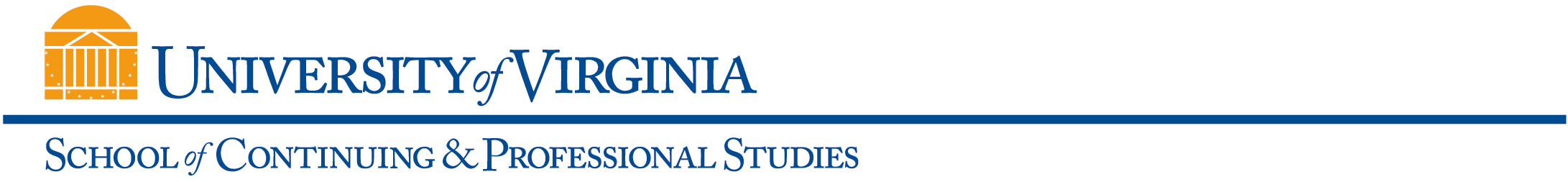 Class OverviewClass Description (Use the SIS 400 characters from catalog description)This course introduces students to the theory and methods of archaeology by studying the design, implementation, analysis and interpretation of archaeological research at various archaeological sites throughout the world. Students will be introduced to archaeological survey and excavation by visiting local archaeological programs. I also intend to provide you with the background to make informed decisions concerning the preservation, destruction, exploitation, or investigation of the past and to be able to deal with information concerning the past presented to you via newspapers, magazines, TV programs, films, the Internet and other media. Learning OutcomesThe objective is to familiarize you with the strategies that are employed in archaeological investigations and how these strategies further the aims of an anthropological archaeology. Assessment Components20% Participation in-class and online20% Presentation on local archaeological project30% Weekly labs30% Final paper and presentationRequired Text (include ISBN, specific edition)Ashmore, Wendy and Robert Sharer2006	Discovering our past: a brief introduction to archaeology. Fourth Edition. Boston: McGraw Hill. Required Additional Resources and Technical ComponentsAdditional readings available on UVA Collab and specific website. Other Class Expectations (for Classroom/Internet and Web-Based classes, specify any live (synchronous) meetings dates, times, delivery mode)2 Saturday field tripsGeneral Class InformationAll fields must be completed and posted in UVaCollab and World Viewable in SIS no later than two weeks prior to registration.General Class InformationAll fields must be completed and posted in UVaCollab and World Viewable in SIS no later than two weeks prior to registration.General Class InformationAll fields must be completed and posted in UVaCollab and World Viewable in SIS no later than two weeks prior to registration.General Class InformationAll fields must be completed and posted in UVaCollab and World Viewable in SIS no later than two weeks prior to registration.General Class InformationAll fields must be completed and posted in UVaCollab and World Viewable in SIS no later than two weeks prior to registration.General Class InformationAll fields must be completed and posted in UVaCollab and World Viewable in SIS no later than two weeks prior to registration.Subject Area &Catalog NumberClass TitleIntroduction to ArchaeologyIntroduction to ArchaeologyCredit Type CreditUndergraduateGraduate Noncredit CreditUndergraduateGraduate NoncreditDelivery MethodP (In-Person)CI (Classroom/Internet)WB (Web-Based)